Publicado en Vigo el 15/04/2020 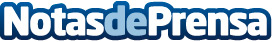 InnovAtlántico, la Industria 4.0 vuelve con fuerzas renovadasLa segunda edición del Salón de las Nuevas Soluciones Tecnológicas se celebrará en Vigo los días 7 y 8 octubreDatos de contacto:Raquel Robledo693 737 287Nota de prensa publicada en: https://www.notasdeprensa.es/innovatlantico-la-industria-4-0-vuelve-con Categorias: Franquicias Galicia Eventos Otras Industrias Innovación Tecnológica http://www.notasdeprensa.es